Классный час в начальных классах «Удивительное – рядом»«Не покупай для бабочки сачка».ЦЕЛЬ:закрепить знания отличительных признаков насекомых, познакомить с характерными признаками и с жизнью бабочек, муравьев их разнообразием и значением в природе, учить выделять главное в наблюдаемом явлении, учить работать с научно-популярным текстом; воспитывать интерес и бережное отношение к окружающему миру (в частности к насекомым).ОБОРУДОВАНИЕ: рисунки бабочек, муравьевИзображение: жизнь бабочек днём, жизнь яйца; книги о насекомых; конкурс » Прекрасный рассказ».Тема нашего классного часа будет такова отгадайте, о чём мы будем говорить:1. Меня частенько просят, ждут, а только появлюсь и прятаться начнут. Что это? (дождь).2. Ну-ка кто из вас ответит не огонь, а больно жжет, не фонарь, а ярко светит и не пекарь, а печет. (Солнце)3.Меня бьют, колотят, ворочают, режут я всё терплю всем добром плачу. (Земля)Планета Земля, на которой мы живем, огромна и прекрасна. Но чтобы жизнь на ней сохранилась всегда мы должны её охранять, надо любить, а чтобы любить надо знать,, а чтобы знать многое о природе надо учиться.Как иначе можно сказать, о чём поговорим (о природе).Верно, о природе, о том, что нас окружает.- Ребята послушайте звуки природы, звуки леса (прослушивается аудиозапись )- Давайте представим, что мы с вами на полянке возле леса:«Мы открываем новый и неожиданный мир великое царство трав, населяющие его народы зверей, зверюшек, жуков, комариков и множество других живущих в великой гармонии. Вокруг нас летают, бегают, прыгают насекомые.- давайте посмотрим, кто изображен на картинках. (Насекомые)Мы поговорим об увлекательной науке изучающей насекомых. Эта наука называется ЭНТОМОЛОГИЯ- А кто знает стихи о насекомых (дети рассказывают стихи)1. «Расскажи мотылекЧем живешь ты, дружокКак тебе не устатьДень-деньской всё порхать?Я живу средь лесов.В блеске летнего дня,Ароматы цветов –Вот вся пища мояНо короток мой век –Он не более дняБудь же добр человек.И не трогай меня2.Облепили лампу мошкиГреют тоненькие ножки.Осторожно, мошки,Обожжете ножки.3.сидят на пеньке светлячки,Надев голубые очкиХотел я поймать светлячка-Нашел на пеньке червячка- Так вот ты какой, светлячок?Такой вот – сказал червячок.4.Комары, комарыВы уж будьте так добрыНе кусайте вы меняСтолько раз средь бела дня,Отвечали комарыМы и так к тебе добрыВедь кусаем мы тебяХоть до крови, но любя.- А какие насекомые поют песенки и как?Жук жужжит –Жу – жу – жуНе жужжу когда лежуНе жужжу когда сижуНе жужжу когда тружусьА жужжу когда кружусь.- А комарик? Он зудит, захочу и укушу.Мы знаем песенку о кузнечика. Давайте споём (исполняется песня).Вот сколько жителей на нашей поляне- Что общего у всех этих насекомых?(их тельца состоят из головы, грудки брюшка и у каждого по 6 ног)Насекомые существа удивительные. У нас четыре конечности, а у них шесть. У нас два глаза, а у них бывает и два и четыре и пять и десять. У нас орган слуха - уши на голове, а у насекомых могут быть в любом месте, у кузнечика, например на ноге. Орган вкуса у бабочек и мух на передних лапках. У насекомых температура тела равна температуре окружающей среды. Поэтому они бояться холода, а при низкой температуре они засыпают.На нашей планете свыше миллиона различных насекомых. Все они очень интересны обо всех надо знать как можно больше.Отгадайте загадку:- Не птица, а с крыльями.(бабочка)Отгадайте кто это?Под сосною – горки домики. В них живут шестиногие гномикиЧем выше гораТем больше гномов семья. (Муравьи)- о жизни, каких насекомых мы сегодня узнаем?Давайте поговорим о бабочках – это очень красивые существа. В полете бабочка расправляет свои крылья, и мы оказываемся в мире разноцветных красок. Всего существует более 140 тыс. видов бабочек. Каждая бабочка имеет по две пары крыльев покрытых разноцветными чешуйками. Вот это грудка, ноги, хоботок, голова, усики, брюшко.Эта бабочка называется ПАВЛИННЫЙ ГЛАЗ. На фоне розовых крыльев у нее выделяются ярко - фиолетовые круглые пятна, по форме напоминающие большие глаза. Это отпугивает хищников и спасает бабочку. Живут бабочки от нескольких часов до несколько недель.А вот эта бабочка МАХАОН. Названа в честь врача героя троянской войны МАХАОНА. Не только одна из крупных наших бабочек (16 см) но и самая распространенная по всей Европе.А эта бабочка АДМИРАЛА вот про АППОЛОНА нам приготовила сообщение Равиля(читает сообщение о бабочке)Молодец!Что узнали о жизни этой бабочки?Давайте посмотрим, как проводит день дневная бабочка.1.  Ночью, когда холодно, бабочка спит.2.  Солнце восходит она согревается.3.  Ищет куда отложить яйца.4.  Откладывает яйца на своё растение.5.  Бабочка устала. Она отдыхает и греется на солнце.6.  Бабочка согрелась. Теперь можно лететь дальше.7.  Бабочка садится на цветок и пьет нектар.Пища – источник энергии, благодаря которой бабочка может жить в постоянном движение. Бабочки питаются нектаром цветов, который добывают с помощью хоботка обычно нектар находится в основание цветка, поэтому бабочки опыляют цветы. Только из опыленного цветка вырастет плод: яблоко, груша. Огурец.…Поэтому говорят если бабочек прогнать урожая не видать. Когда становиться темно и прохладно бабочка прячется. Взрослые бабочки живут не больше нескольких дней или недель. После того как самка откладывает яйца она умирает.·  Посмотрите на рисунок.·  Бабочка начинает свою жизнь в виде яйца·  Яйцо превращается в гусеницу·  Гусеница превращается в куколку·  Куколка превращается в бабочку.С наступлением холодов бабочки погружаются в глубокий сон и не всегда в виде взрослой особи, но и в виде куколки, гусеницы. Забиваются в складки коры деревьев, в щели заборов, домов, проводят зиму под землёй.- Вот еще один вопросКто у бабочек враги? Как они защищаются? (ответы детей).Я подготовила вам Т. В.Смирновой сказку «Новый наряд»А сейчас давайте поиграем в пантомимо.Мимикой движениями изобразите то, что я вам предложу:·  Бабочку в полете·  Бабочка отдыхает·  Кузнечика·  Пчела·  Комара- Молодцы!Кто это? Муравьи.Муравьи живут семьями в гнездах, которые устраивают на земле под землёй или внутри деревьев. Они очень трудолюбивые и постоянно чем-то заняты. В муравьиной семье тоже распределены обязанности. Я прочитаю вам стихотворение С. Михалкова, и вы узнаете какие профессии у муравьев.В лесу мурашки – муравьиЖивут своим трудомУ них обычаи своиИ муравейник – домМиролюбивые жильцыБез дела не сидят: С утра на пост бегут бойцы,А няньки – в детский садРабочий муравей спешитТропинкой трудовойС утра до вечера шуршитВ траве и под листвой.Как называется дом муравьев?Кто его делает? (муравейник его строят рабочие муравьи).Какие профессии муравьев прозвучали в стихотворении (бойцы, няньки, рабочие).Посмотрите на эти рисунки. Какое занятие вызывает у вас удивление (муравей, играющий на дудочке). Среди муравьев есть ещё пастухи. Только пасут они не коров, а тлей. Эти маленькие тли, как зелёные коровки, которые выделяют капельки сладкой жидкости – молочко. Его очень любят муравьи.Еще есть профессии воины - защищают муравейник от врагов, пастухи пасут тлей, охотники ходят на охоту за едой для других муравьев. Если один из муравьев найдет что – то очень большое чего сам утащить не может, то бежит обратно к муравейнику, и каждого кого по пути встретит усиками ощупывает что бы сказать бегите мол туда откуда я бегу, там гусеница большая. Муравей на бегу выделяет пахучую жидкость и таким образом метит свой путь и все кого усиками ощупал и кому про гусеницу рассказал по его пахучему следу бегут и гусеницу находят.Поскольку мы с вами беседуем об энтомологии выбрала для вас вопросы имеющие отношение к миру насекомых.- Какие жуки носят название тех месяцев, в которых появляются?-Как узнать о приближение дождя, наблюдая за муравейником?(перед дождем муравьи прячутся в муравейник и закупоривают все входы в него).- На муравейник опустился дрозд, вытянул крылья в стороны и сидит несколько минут. Для чего? (таким образом птица освобождается от паразитов на теле. Муравьи опрыскивают тело кислотой, от которой и погибают паразиты).Мы живём большими семьями. В каждой есть самая крупная самка – матка. Её еще называют царица. Есть у нас и лентяи – трутни. Ничего делать не любят. Но больше всего в нашей семье рабочих. Наши дикие родственники селятся в дуплах деревьев, а у человека мы живём в специальных домиках. Мы очень любим, лакомиться пыльцой и собирать нектар с первых цветков, чтобы потом получилось для вас лакомство. Кто мы? (Пчёлы).А сейчас я предлагаю вам решить экологический рассказ – задачу.«НЕПОНЯТНЫЕ ГЛАЗА» стр.42 Н. шк.2 2002г.А сейчас энтомология в сказках.Мы вспомним насекомых, с которыми повстречались на страницах любимых книг. Итак, думаем и отвечаем1.  В кого превращала князя Гвидона царевна Лебедь в сказке А. С.Пушкина, (комара, муху, шмеля).2.  Один из женихов Дюймовочки тоже был насекомым. Кто он? (Майский жук).3.Один из лесных докторов который лечил Буратино насекомое. Назовите его. (Богомол. Советы по литературе).-Молодцы!Сегодня мы много говорили, услышали о насекомых.Посмотрите на картинку.- Что можете сказать? (Бабочки не могут жить без цветов, потому – что питаются нектаром. Но и цветам плохо без бабочек потому – что бабочки опыляют их. Без этого не будет плодов и семян.)- Как мы можем помощь бабочкам и муравьям выжить?(Насекомых надо беречь не ловить их, чтобы полюбоваться, а смотреть не дотрагиваясь. Не надо уничтожать гусениц ведь со временем из них могут вырасти красивые бабочки.Вот и закончилась наша прогулка на полянку.Ребята три матери есть у каждого из нас. Первая – это МАМА, вторая – это РОДИНА, третья – это ПРИРОДА. Поэтому мы должны стремиться делать землю красивой, бережно относиться к ней и её обитателям.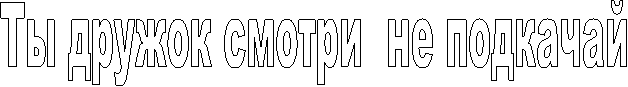 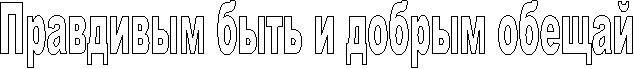 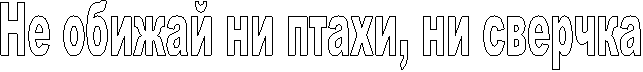 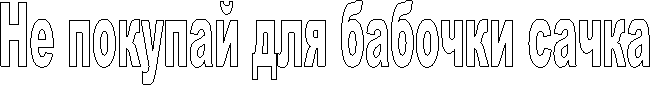 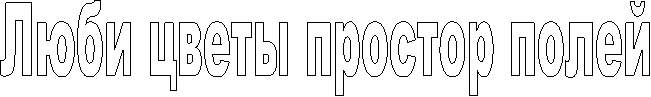 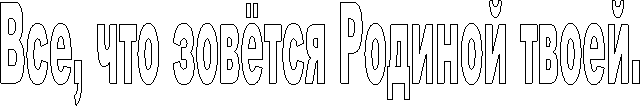 